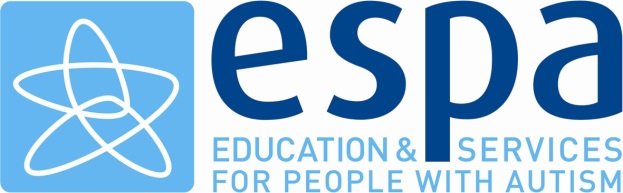 What values do I need to work within ESPA?Depending on the role, you don’t always need qualifications or previous work experience in the sector to get a job in social care.  What’s really important is having the right values, behaviours and attitudes to work effectively with people who need care and support.What are values in social care?Values are the beliefs and views that people hold about what is right or wrong.  They apply to all aspects of life and influence how a person behaves in different situations.Here are some examples of the values and behaviours that are important to high quality social care.  These values include Compassion in Practice referred to as the 6C’s:Care – Delivering high quality care is what we do. People receiving care expect it to be right for them consistently throughout every stage of their life.Compassion – Compassion is how care is given, through relationships based on empathy, kindness, respect and dignity.Competence – Competence means we have the knowledge and skills to do the job and the capability to deliver the highest standards of care based on research and evidence.Communication – Good communication involves better listening and shared decision making – ‘no decision about without me’Courage – Courage enables us to do the right thing for the people we care for, be bold when we have good ideas, and to speak up when things are wrong.Commitment – Commitment will make our vision for the person receiving care, our professions and our teams happen. We commit to take action to achieve this.Here are examples of how these values and behaviours might look in your everyday work.  They explain some of the things we do and don’t want to see in our employees.Demonstrating your values, behaviours and attitudesYou may not have experience of working in a social care role, but you might have other experience which demonstrates that you have the right values.  You could draw on experiences fromA hobbyVolunteering or work experienceYour home lifeA previous job (part time or full time)Or from everyday livingThis may help you when you are completing our application form and in turn help us to consider your application on whether you have the right values, behaviours and attitude to work for us.What we would like to seeWhat we don’t want to seeDignity and RespectDignity and RespectYou spend time listening to people to get to know them and their needsYou ignore people and do not make time to welcome them or to get to know them and their needsYou respect people’s right to make their own choices and decisions about how they want to be supportedYou do not respect people’s right to make their own decisions.  You believe you know what they need better than they doYou communicate with people in a clear, open and straight forward way using appropriate languageYou use jargon when communicating with people, and talk to people in a patronising, childlike or inappropriate wayLearning and ReflectionLearning and ReflectionYou accept and think about any feedback you are given about your work and learn from the feedbackYou are dismissive and defensive about feedback and do not consider how to use the feedback to change the way in which you workYou are honest and transparent and are not afraid to admit when you have made a mistakeYou blame others when things go wrong in work and do not admit when you make mistakesYou know your own limits and can identify when you need help and support and are feeling stressed by your workYou do not know your own limits and are not willing to ask for support and help when you need itWorking TogetherWorking TogetherYou offer people a range of realistic options and choices about the support available to themYou do not provide people with any choice or you give people false expectations about the choices and options that are available to themYou are committed to working as part of a team and support others in the teamYou prefer to work on your own and do not work with or support others in the teamYou understand and respect that other people have different priorities and needsYou do not respect or understand others’ needs and priorities and are not flexible in the way in which you work with themCommitment to Quality and SupportCommitment to Quality and SupportYou give people your full attention and help people when they need it mostYou do not give people your full attention or put them at the heart of what you do – you read the paper or use your phone instead of focussing on themYou are warm, kind, reliable, empathetic and compassionate towards the people you supportYou are intimidating, patronising, unreliable and you lack compassion towards those you supportYou are flexible and react calmly to whatever goes on in the day making changes as necessaryYou are reactive and firefight, panicking and losing control when things change in the day